Graderingskrav High Five Taekwondo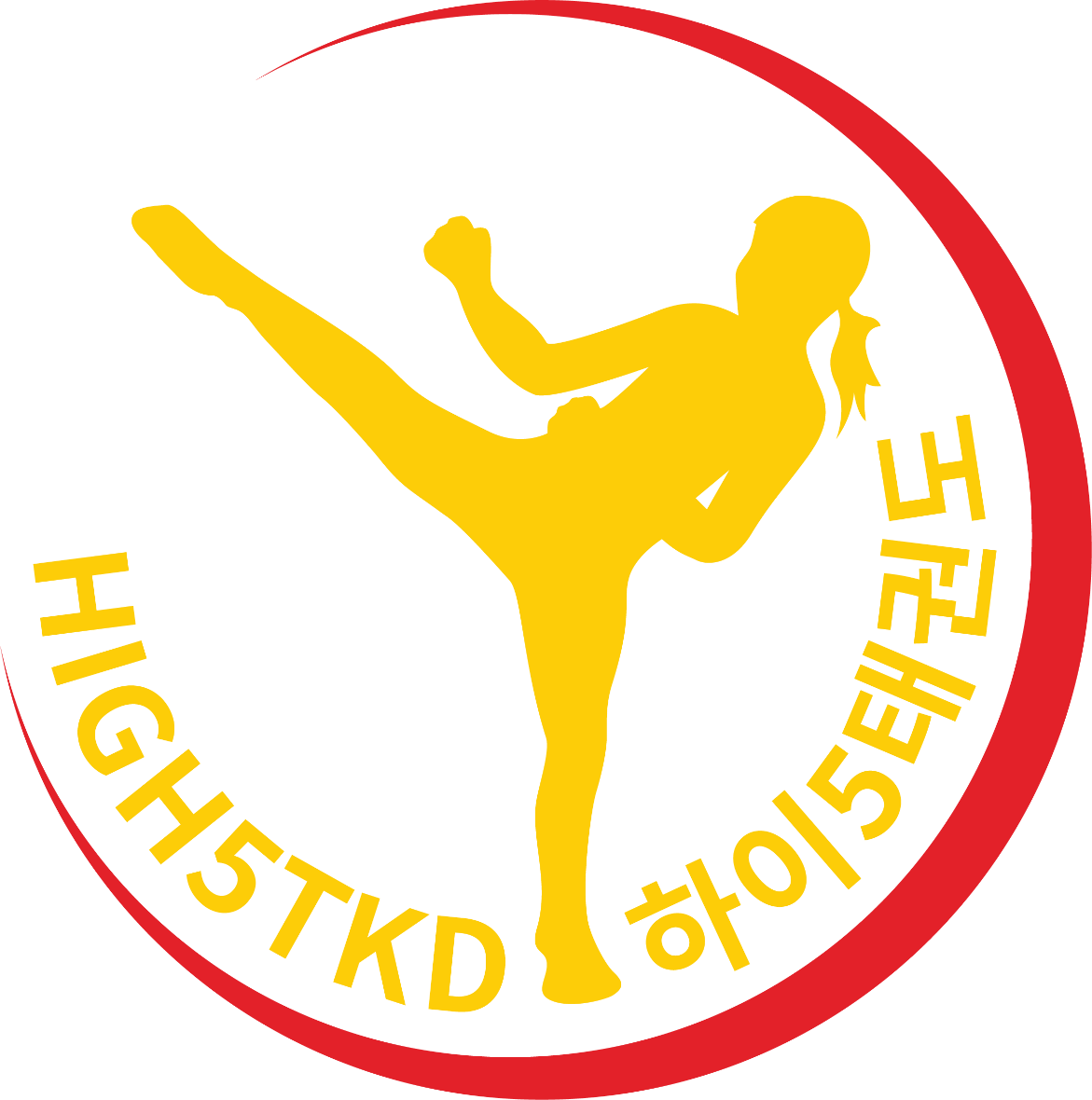 NÄRVAROKRAVGULT BÄLTE		ca 40 pass/ terminGRÖNT BÄLTE		ca. 60 pass/termin
BLÅTT BÄLTE		ca 90 pass/termin
RÖTT BÄLTE		ca 100 pass/terminGradering sker:Efter terminens avslut (HT i december, VT i maj), gradering sker som standard 1 gång/termin. Avvikelse kan ske om examinator anser att elev är redo att gradera tidigare. Efter elev har tagit rött bälte sker gradering som standard EN gång/år.  Mellan 1Gup och 1 poom/1 Dan skall det som standard gå 2 år. Poom/Dan gradering sker av annan examinator än klubbens.Ålder och mognad tas ALLTID i beaktande vid gradering av examinatorn. GRADERINGSKRAV FRÅN 7-12ÅR
Gup: 14		Vitt/GultGup: 13		Vitt/Gul IIGup: 12		HalvgultGup: 11		 GultGup: 10 	Gult/gröntGup:9		 GröntGup:8		 Grönt/blåttGup:7		HalvblåttGup:6 		 BlåttGup:5           	 Blått/röttGup:4		 RöttGup:3		 Rött IGup:2 		 Rött IIGup:1		 Rött III        TAEKWONDO ELEVENS ED:Jag ska alltid följa taekwondos reglerJag ska alltid respektera instruktörer och senioreleverJag ska aldrig missbruka taekwondoJag ska hjälpa till att bygga en fredligare världJag ska bli förespråkare för frihet och rättvisaTÄVLINGSTERMINOLOGIChung - BlåHong- RödGam Jeom- VarningKalyeo- SlutaDet första domaren gör är tecknet för ”visa tandskydd”Förbjudna handlingar som resulterar i Gam JeomKorsa mattgränsen med en HEL fotRamlaPassivitet/att undvika fight eller fördröja matchenHålla/grabba tag i motståndarenKnuffa motståndaren utan att följa upp med sparkAttack efter KalyeoAttackera en motståndare som har ramlatLyfta benet UTAN att göra ett anfallBlockera genom att lyfta knät (clash går bra)Sparka i luften med SAMMA ben i 3 sekunderOsportsligt beteende (ex.slag mot ansikte, tjafsa med domaren, sparka fallen motståndare)Gam JeomGam Jeom ( varningar) delas ut vid utförande som kategoriseras ovan i ”förbjudna handlingar”. För varje Gam Jeom får motståndaren 1 poäng. Spelare som uppnåt FEM Gam Jeom förlorar ronden. Domare kommer att påpeka för spelare när denne har FYRA Gam Jeom , genom att hålla upp FYRA fingrar framför spelaren så att denne är medveten om att vid nästa Gam Jeom förloras ronden. Poäng1 poäng- Slag , motståndare får Gam Jeom2 poäng- Spark mot kroppen3 poäng- Huvudspark4 poäng- snurrande kroppsspark ( 2 poäng för spark+ 2 poäng för snurrteknik)5 poäng- snurrande huvudspark (3 poäng för spark + 2 poäng för snurrteknik)Quota kort/protestkortVarje coach får ett quota kort. Detta kan coachen dra i protest när ex huvudspark inte har registrerats eller om Gam Jeom poäng inte har getts ut. Kortet kan dras hur många gånger som helst under en match men OM domarbordet efter granskning bedömer att protesten var felaktig kommer mattdomaren att behålla kortet och man kan inte använda det mer under matchens gång. Tummen upp = protest godkänd, korsande/kryssande armar = protest inte godkänd.                    Avancerad terminologi (Blått bälte m rött streck och uppåt)                                    Vitt bälte med gult streck – 14 Gup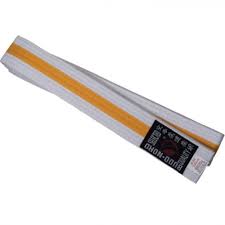 
   Poomsae:Sparkar i fyra riktningar			Sajo ChagiSparkar i poomsaen:Framspark				Ap chagiTekniker:Fram-spark				Ap chagiRund spark/Snespark			Dolleyo chagi/ BitchagiStepSkipGlid-step (slide)TerminologiFörstå Grundterminologi
                          Vitt bälte med 2 gula streck- 12 Gup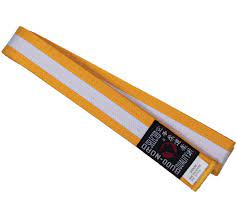  Poomsae:Sajo jjirugi 		     Slag i Fyra riktningarSajo chagi		    Sparkar i Fyra riktningarStällning:Juchum sagi		    Sittställning/ridningställningAp-gubi sagi		Stor ställning/ Fram-böj ställningSparrin:Axel/magsparringStep:Shiftsteg/ ba nderoTerminologi:Förstå grundterminologin Knyta bältet                                               Halvgult -12 Gup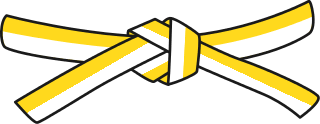 Poomsae:Sajo jjirugi 		     	Slag i Fyra riktningarSajo chagi		    	Sparkar i Fyra riktningarStällning: Stor ställning/Fram-böj ställning	Ap-gubi sagiSpark: Yeop-chagi			SidsparkSparring:Axel-sparringStep-sparring                                        Gult bälte- 11 Gup                         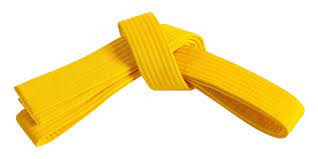 Poomsae:Sparkar i fyra riktningar		                      Sajo ChagiSlag i fyra riktningar			Sajo JjirugiBlockeringar i fyra riktningar		Sajo MakkiStällningar i poomsaen:Fram-böj ställning			Apgubi-sagi (2axellängd+1 axelbredd)Slag i poomsaen:Mittdels slag				Mom tong jjirugiBlockeringar i poomsaenMittdels inåt-blockering			Momtong an makkiLåg blockering			Aare makki			Sparkar i poomsaen:Framspark				Ap chagiTekniker:Steg inSteg bak

Sparkar:Ap chagi				FramsparkDolleyo chagi			RundsparkYeop chagi				SidsparkSparring:Axel-sparringTerminologi                                         Gult med grönt streck- 10 gup	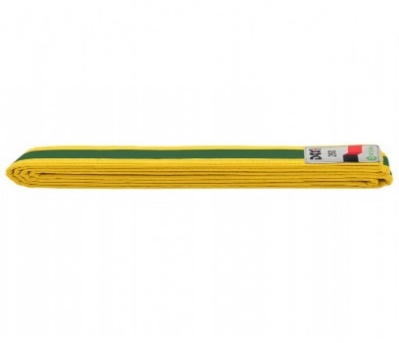 Poomase:10 första stegen i Poomase Il-jangStällning: Ap-sagi				Kort ställning (1 axellängd/1 axelbredd)Blockering; Aare makki				Låg bockeringSlag:Momtong jjirugi			MittdelsslagStep:Tornado-stepFint skipTÄVLINGSTERMERBlå- ChungRöd- Hong  Grönt bälte - 9 Gup                    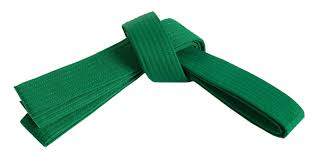 Poomsae:Il-jangStällningar i poomsaen:Fram/kort ställning		Ap-sagi Slag i poomsaen:Mittdels motsatt slag	                      Momtong bande jji-ru-giBlockeringar i poomsaen:Underdelsblockering	                       Aare mak-kiMittdels inblockering     	    	 Momtong an makkiHög blockering                  	  	 Eolgol makkiTekniker:Mittdels-sparkar (snurr):Bak-spark			Twitt chagiTornado-spark 		DolgaechagiSaxspark			Narae chagiKross:Ap chagiSparring:Semi-sparring (varannan spark UTAN träffar)     	        Tävlingsterm:Kalyeo- SlutaGrönt bälte med blått streck- 8 Gup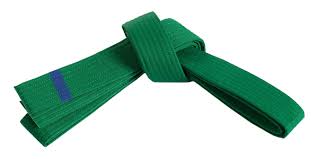 Poomsae:I-jang (10 första stegen)Slag i poomsaen:Överdels motsatt slag			Eol-gul bande jjirugiTekniker:Höga sparkar (basic)Hög fram-spark			Eol-gul ap chagiHög sned-spark			Ap-Dollyo chagiFram-lyft spark			Ap cha olligiSid-spark				Yop chagiKross:Dollyo chagiSparringLight sparring (lätta träffar mot KROPPEN)Tävlingsterm:Gam Jeom- varning                                          Halvblått bälte- 7 Gup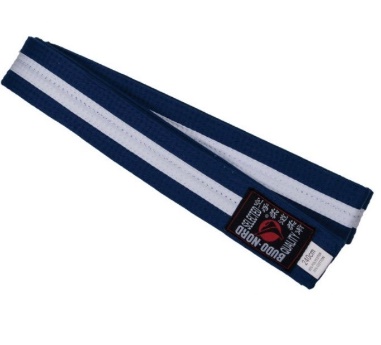 PoomsaeI-JangTekniker: Höga sparkarAvhuggande yx-spark			Chiko chagiBakre yx-spark			Nae-ryo chagiInåtgående yx-spark 			An nae-ryo chagiUtåtgående yx-spark			Bakkat nae-ryo chagiKrok(hook)-spark			Goltch chagiSparring:Lightsparring mot kroppen och kontrollerat mot huvudetKross:Yx-spark                                                Blått bälte- 6 Gup   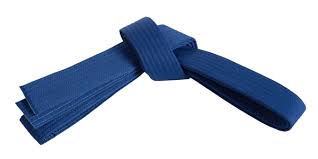 Poomsae:Sam-jangStällningar i poomsaen:L-ställning/ Dyttsagi		         BakställningSlag i poomsaen:Mittdels dubbelt slag		         Mom-tong du-bon jjirugiKnivhands nackslag		         Sonnal mok chigiBlockeringar i poomsaen:Knivhands mittdels yttre blockering	      Sonnal momtong bakkat makkiTekniker:Höga sparkar-snurrMotsatt hög rund-spark	          	   	Bande dollyo chagi				Hög bak-spark	                                    	  Eol-gul twitt chagiHög tornado-spark	                                     	 Eol-gul  dolgaechagiHookspark		                   		Hureyo chagiKross:Yeop-chagiAp jumock chigi -KnytnävenSparring:Lightsparring endast främre benetTävlingsterminologi:Nämn TRE förbjudna handlingar som kan ge Gam Jeom                                     Blått bälte med rött streck -5 Gup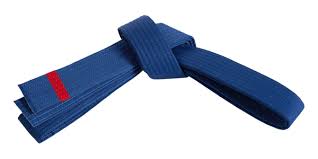 Poomsae:Sa-jang	Ställningar i poomsaen:Sidspark-ställning		    Yop chagi sagiSlag i poomsaen:Vertikal fingertoppstöt		    Pyonseon kut saeveo JjirugiSvalformat nackslag	                          Je-bi-pum mokk-chigiBakre knytnäve högt framåtslag	    Dung jumock eol-gul ap chigiBlockeringar i poomsaen:Knivhands mittdels vaktblockering	  Sonn-al momtong gua-dulla makkiKross:Ap chagi/ Dollyo chagi (dubbel-kross)Sonn-al mok chigiSparring 1*1 minTerminologi:Nya tekniker samt teori från tidigare graderingarTävlingsterminologi: Förklara vad quota kortet är och hur det användsRött bälte- 4 Gup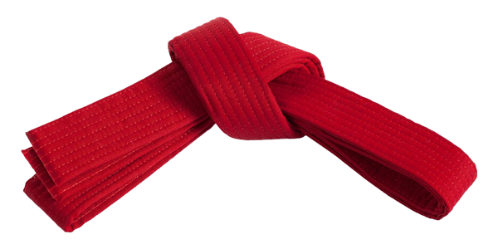 Poomsae:O-jangStällningar i poomsaen:Vänster-ställning			Ean-sagiHöger-ställning			Ohn-sagiKors-(X)ställning			Koa sagiSlag i poomsaen:Nedåtgående hammarslag		Me jumok nero chigiArmbåge mittdels-slag		Palgup momtong chigiArmbåge mittdels skotttavla-slag	Palgup momtong pyojuk chigiTaktik:Hunting leg		Kross:Hoppande ap-chagiAn Sonal chigi – Insidan knivhandsslagSparring:Lightsparring			kyorugi2*1 minTävlingsterminologi: Förklara de olika tävlingsklasserna: minior, kadett, junior, senior och master. Vad de innebär och vilka specifika regler vare klass har att förhålla sig till.Rött Bälte med 1 svart streck- 3 Gup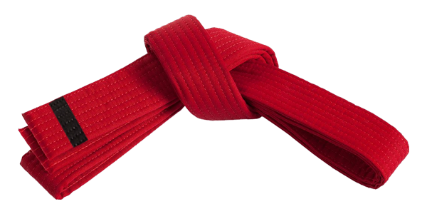 Poomsae:Yuk-jangStällningar i poomsaen:Parallell-ställning			Narran-hi sagiBlockeringar i poomsaen:Knivhand hög ut blockering	Sonn-al eol-gul bakkat makkiDubbel-arm låg kilblockering                 Du- pal-mok aare hechyo makkiFlathand mittdels in-blockering              Bantan-son mom-tong an makkiYtterdel av armen hög ut blockering       Bakkat palmok eol-gul Bakkat makkiSparkar i poomsaen:Hög rund-spark	                      Eol-gul dolleyo chagiTekniker:2-stegs attackerTaktik:Klinch-teknikerKross:Twitt chagiPalgup momtong chigi ( Armbåge)TornadoTerminologi:Nya tekniker samt teori från tidigare graderingarTävlingsterminologi;Nämna och förklara 7 ”förbjudna handlingar som resulterar i Gam Jeom, samt förklar vad som gäller vid Gam Jeom och vadsom händer när man uppnått visst antal.                              Rött bälte med 2 svarta streck- 2 Gup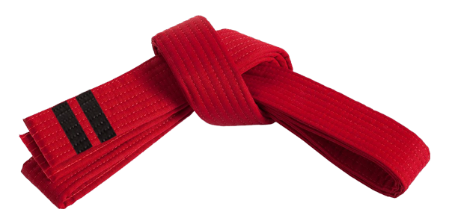 Poomsae:Chill-jangStällningar i poomsaen:Tiger-ställning			Boom-sagiStängd ställning			Koa-sagiRid-ställning				Ju-shum sagiSlag i poomsaen:Knä-slag(spark)	                                Murup chigi (chagi)Mittdels dubbelt omvänt slag                   Dung jumock momtong je-cheo jjirugi(njurslag)Mittdels sid-slag	                                Mom-tong yop jjirugiBakre knytnäve högt ytterslag            	          Dyt jumock eol-gul bakkat chigiBakre knytnäve + flathandsblockering              Dyt jumock tygyu ap chigiGömd knytnäve	                                Bu jumokBlockeringar i poomsaen:Knivhands låg vaktblockering	  Sonnal are guadulla makkisax blockering	  	  Ga-wyi makkiMittdels kilblockering  		 Momtong he-chyo makkiDubbelarm låg korsblockering	Du-palmok eot-galyeo makkiSparkar i poomsaenVänster-fot skottavla spark		Ean-pal pyojok chagiHöger-fot skottavla spark		Ohn-pal pyojok chagiTekniker:Brytningstekniker med sparkar- ex pushkick, yxaKross:Momtong yeop jjirugi                                    mittdels sidslagDolleyo chagi (hög)Twittchagi (hög)SparringSparring 2*2 min (kyorugi)TerminologiNya tekniker samt teori från tidigare graderingarTävlingsterminologi: Nämna FEM handlingar som ger Gam Jeom samt förklara poängsystem och coachens uppgift.
                                                      Rött bälte med 3 svarta streck- 1 Gup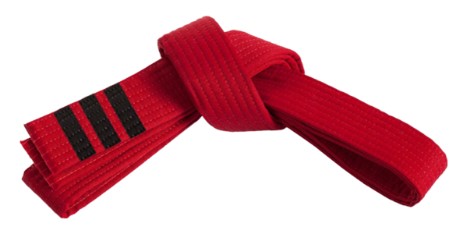 Poomsae
Pall-jangSlag i poomsaen:
Armbågs- högt rund-slag                                    Palgup eolgul dollyo chigi
Främre knytnäve omvänt hakslag                        Ap jumock je-chea-tauk jjirugiBlockeringar i poomsaen:Förarm mittdels ut vakt blockering         Palmok gua-dulla momtong bakkat makkiKnivhand vakt mittdel ut blockering     Sonnal gua-dulla mo-tong bakkat makkiHalvbergs-blockering                             O-san-tull makkiLåg vakt blockering                                Geodeoreo aare mak-kiTaktik:Försvar 2*1 minKross:Bande dollyo chagi
Dung jumock eol gol ap chigi            Bakre knytnävsslag (framåt)
Hoppande yeop-chagi över 1-3 personerSparring
3*2 minuter  (kyorugi) 1 min vilaTerminologi:
Nya tekniker samt teori från tidigare graderingar
Tävlingsterminologi: Förstå och förklara alla delar av kyorogiTaeFotenKwonHandenDoVägGivaktCharyotBugaKyongeFärdigaChun-biBörjaShi-jakSkrikaKihapLedigaShy yatSlutaGo manDräktDubokTräningshallDojangNationell flaggaGuk-kiBälteTtiEttHanaTvåTulTreSettFyraNettFemTa-sotSexYo-sot SjuIl-gopÅttaYo-dolNioA-hopTioYalUnder-delAreMitt-delMomtongÖver-delEol gulInstruktörSabunimAssistentKyusanimILFörstaIAndraSamTredjeSahFjärdeOhFemteYookSjätteChilSjundePallÅttondeKooNiondeShibTiondeGupFärgbältes gradDanSvartbältes gradBakDySidaYopFramApTwioHoppandeInreAnn u roYttreBak u roMotsattBanndeUpprepandeYan sokKROPPSDELARNederkanten av handflatanBantan sonFingertoppPyonseon KeutKnytnäveJumockUndersidan av knytnäveMe JumockOmvänd knytnäveDung Jumock ArmbågePalgup chiKnäMurupFrämre trampdynaApgum-chiHälTwigum-chiKnivfotPalkalUnderarmPal-mokHandkant/knivhandSonnal